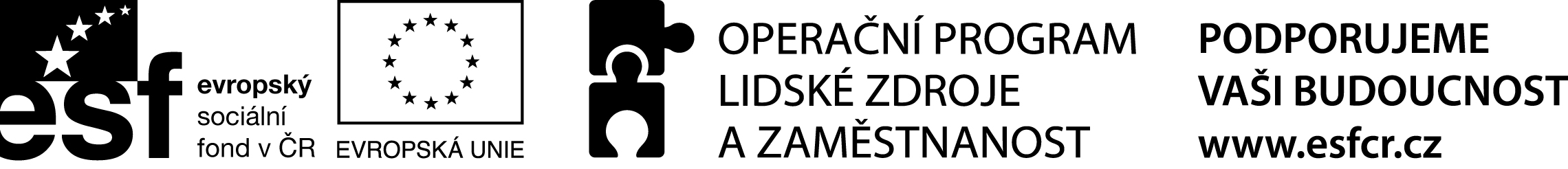 Město JilemniceMasarykovo nám. 82, 514 01  JilemniceIČ 00275808tel. 481 565 111Registrační číslo projektu: CZ.1.04/3.1.03/C2.00061Zápis z 3. schůzky k projektu „Standardizace OSPOD v Jilemnici“ konané dne 31.března 2014 v kanceláři 251 - OSVPřítomni: dle prezenční listinyKontrola plnění úkolůProběhlo výběrové řízení na kancelářskou techniku.Vyhlášeno výběrové řízení na stavební úpravy OSPOD.Informace ze školení MPSVHlavní a finanční manažerky se zúčastnily školení MPSV k projektu C2Zásadní je informace k vyplňování pracovních výkazů – nové pracovnice pracují dle platných pracovních náplní, do pracovních výkazů uvedou, k jakému standardu se jejich práce vztahovala. V současné chvíli probíhá mapování a ověřování stávajících postupů, proto do výkazu práce napíší, že ověřovali standard č.x v praxi (konkrétní číslo doplní podle toho, k jakému standardu se práce vztahovala).Pracovní výkaz všichni zašlou hlavní manažerce 1.4.Informace o výběrových řízeníchVýběrové řízení na dodávku kancelářské techniky proběhlo. Vyskytla se komplikace formálního charakteru, kterou musíme dořešit. (Jandurová, Kalfařová, Jírů do 2.4.2014)Výběrové řízení na stavební práce bylo vyhlášeno 27.3., nabídky mohou dodavatelé předkládat do 4.4.2014 do 10 hodin. Ve výzvě jsme stanovili, že upřednostňujeme dodavatele, kteří budou provádět hlučné části stavebních prací o víkendu nebo mimo úřední hodiny. Pokud proběhne vše bez komplikací, měla by být vítězná firma známa v pátek 4.4.2014. Stavební dozor bude provádět František Augustin, odbor rozvoje a místního hospodářství, v rámci stavebního dozoru zajistí otevírání o víkendu, a to po dohodě s J. Kandlem, vedoucím OSV.Výběrové řízení na vytvoření metodiky naplňování standardů kvality dle vyhl. 473/2012 Sb., mělo být zpracováno až po vydání metodiky MPSV k naplňování standardů. Metodika dosud není a není jasné, kdy bude. Proto bude firma vybrána podle potřeb OSPOD Jilemnice v souladu se schváleným projektem. Pracovníci OSPOD si definují své požadavky a navrhnou firmy, které oslovíme. Výběrové řízení by mělo být podle platného harmonogramu projektu ukončeno k 30.4.2014.  (Jandurová, Kalfařová, pracovníci OSPOD do 10.4.2014).Diskuse – žádná další diskuse neproběhlaByl dohodnut další termín jednání na 7.4., 8:00 hod. v kanceláři 252. V Jilemnici 31.3.2014Zapsala: Mgr. Kateřina Jandurová, hlavní manažerka